PRIMERA CIRCULARNo es que una cultura se constituya por sí misma, mágicamente…Tampoco es que de una cultura a otra se pase de inmediato…Hay mil redes que deben desplegarse para que un nexo coherente de ideas, expectativas e instituciones se produzca.Reinaldo LaddagaPresentaciónEn 2023 tendrán lugar, en esta oportunidad en el Instituto Universitario Patagónico de las Artes [IUPA], las II Jornadas de Investigación y I Jornadas de Extensión de la RUP, que procuran exhibirse como una muestra de reconocimiento y articulación entre funciones sustantivas de la Universidad, junto a la docencia. FundamentaciónEn la Universidad, la investigación supone herramientas y competencias para un tipo de escritura de especialidad sujeta a continuos mecanismos de validación, legitimación y afianzamiento; supone también capacidades críticas y posicionamiento ideológico sobre el conocimiento generado en los claustros, y atiende a la necesidad de intercambiar saberes y configuraciones, fortaleciendo lazos entre las Casas de Estudio. La extensión universitaria trabaja firmemente en el diálogo, la vinculación y el compromiso de las/os integrantes del medio académico con la sociedad. Se abordan temáticas y problemáticas identificadas a partir del contacto permanente con la comunidad, con el fin de generar, de modo conjunto, acciones que lleven a la transformación social, cultural y económica del territorio que se habita. Destinatarios/as:Podrán participar en carácter de expositores o asistentes investigadores/as, extensionistas, docentes, personal universitario (no docentes), estudiantes de grado y posgrado, público en general. ActividadesConferenciasPaneles de especialistasMesas de ponenciasMesas de intercambios de estudiantesPresentaciones de libros y revistas Exposiciones de formas novedosas de comunicar conocimientoConversatorios TalleresEjes temáticosArte, diseño, investi-creaciones artísticasHumanidades digitales, cultura de los datos, minería de datos, programación creativa, economía del conocimientoPatrimonio cultural, patrimonio natural, repertorios culturales, bienes simbólicosEducación obligatoria y superior, internacionalización de la educación, tecnologías educativasInclusión y accesibilidad académicaInterculturalidad, pueblos indígenas y migrantes, movimientos migratoriosExtensión, vinculación tecnológica y servicios: modelos de extensionismo universitario en convivenciaEmprendedurismo y desarrollo regional, economía social solidaria, economía popular, economías circularesTurismo, desarrollo productivo, ambientalismo y desarrollo sostenibleDerechos humanos, políticas de género, educación sexual integralCiudadanía y seguridad ciudadanaSalud y políticas de cuidado o cuidados comunitariosGestión, políticas públicas y relaciones institucionalesCondiciones para participar como expositor/aInvestigaciónQuienes deseen participar en calidad de expositores deberán enviar a la casilla de correo electrónico jornadasrup.investigacion@iupa.edu.ar la ficha de inscripción a las Jornadas RUP, en la que se incluirá la propuesta de la actividad. También, en la ficha de inscripción se seleccionará el tipo de actividad y el eje temático.Para los casos de mesas de ponencias y mesas de intercambios de estudiantes, la propuesta consistirá en un resumen de un máximo de 600 palabras, y deberá incluir: a. el tema y el problema de la investigación; b. la hipótesis o las premisas de trabajo; c. los objetivos de la investigación; d. la metodología; e. las discusiones; f. las conclusiones y el impacto previsto. La propuesta deberá acompañarse de: a. el título de la ponencia; b. las palabras clave (no más de cinco), el nombre del/a autor/a o los/as autores/as y su pertenencia institucional. Se recibirán propuestas de hasta 4 (cuatro) expositores/as, aunque deberá enviarse una única ficha de inscripción. Cada expositor podrá participar con un máximo de 2 (dos) propuestas en total, en las Jornadas.Para los casos de presentaciones de libros y revistas y de exposiciones de formas novedosas de comunicar conocimiento, se sugiere un resumen de un máximo de 600 palabras, que incluya: a. la presentación general; b. el historial o la ficha técnica; c. los objetivos y las expectativas; d. otros aspectos de relevancia. Puede agregarse el vínculo de acceso en línea, si lo hubiere.Condiciones para participar como expositor/aExtensiónQuienes deseen participar en los conversatorios deberán enviar a la casilla de correo electrónico jornadasrup.extension@iupa.edu.ar la ficha de inscripción a las Jornadas RUP, en la que se incluirá la propuesta de la actividad. También, en la ficha de inscripción se seleccionará el tipo de actividad y el eje temático.Para el caso de conversatorios, la propuesta consistirá en un resumen de un máximo de 600 palabras, y deberá incluir:  a. la presentación general; b. el historial o la ficha técnica (si correspondiera); c. los objetivos y las expectativas; d. otros aspectos de relevancia. Se recibirán propuestas de hasta 4 (cuatro) participantes, aunque deberá enviarse una única ficha de inscripción. Se evaluará positivamente la participación de algún/a referente de organizaciones o instituciones que formen parte de la experiencia extensionista. Cada expositor podrá participar con un máximo de 2 (dos) propuestas en total, en las Jornadas.PlazosEl plazo de recepción de las fichas de inscripción de expositores/as, con las propuestas de participación, se extenderá hasta el 20 de noviembre, en las siguientes casillas de correo electrónico:Resúmenes de Investigaciónjornadasrup.investigacion@iupa.edu.arResúmenes de Extensiónjornadasrup.extension@iupa.edu.arAranceles y modalidad de pagoSe comunicarán próximamente.PublicaciónSe prevé la publicación digital del Acta de Resúmenes, con ISBN y con posterioridad a las Jornadas, y la publicación digital del Acta de Ponencias, también con ISBN y en el lapso aproximado de 1 año luego de las Jornadas.En cuanto a las publicaciones, se dispondrán hojas de normalización y estilo, y estarán al cuidado del Comité Académico de las Jornadas.InformesMelisa Rizzojornadasrup@iupa.edu.ar Coordinación general: Dra. María Inés Arrizabalaga (IUPA)Lic. Paolini Alexandra (IUPA)Integrantes de la RUP 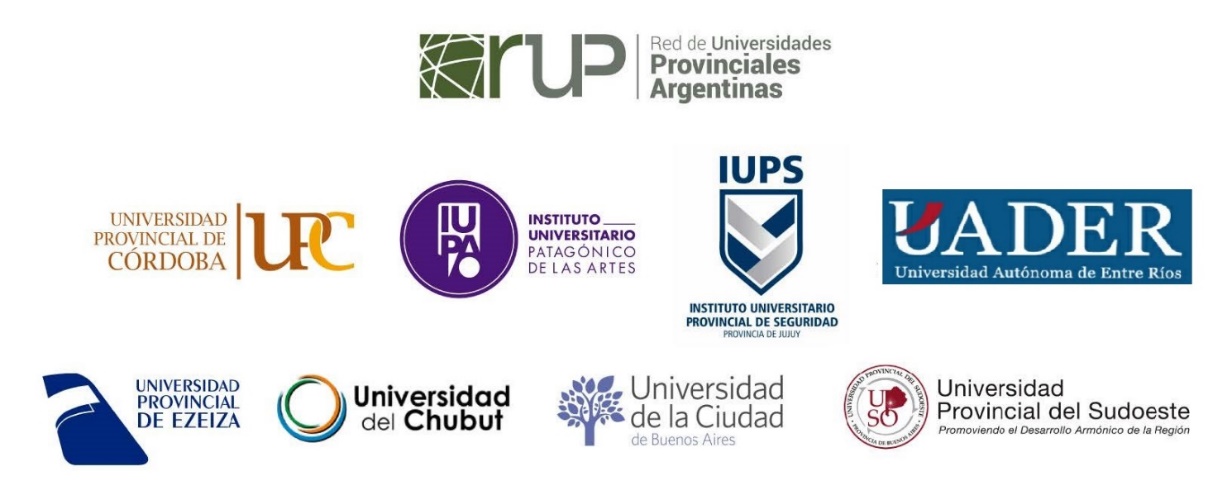 